
Audit Report Submission Checklist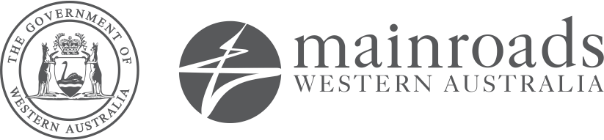 Please ensure when sending in your accreditation audit report you have completed and submitted the following documentation:  Restricted Access Vehicle Operator and WA Heavy vehicle Accreditation Registration Form(completed, signed and dated) to accompany all Audit Reports 	 Auditor and Operator Declaration(signed and dated by the auditor and operator)		 Compliant Audit Report (NCRs Identified- Closed Out CARs for major NCRs) for all Audits	 Complete (Full) Audit Report  for Entry/Re-Entry Audit Reports 	      Compliance Audit requirements – Pages 1, 2, 3, 4, 5 and Audit Summary Sheets, signed Auditor & Operator Declaration, CARs and a Vehicle Register if any changes from the previous audit	      Fleet/Vehicle Register required for Entry/Re-Entry Audits and only for Compliance Audits ifchanges have been made since last Audit 		 Accreditation Payment (must be paid in full on Entry or Systems Entry and Re-Entry Audits) 	 Copies of Roadworthy Certificates/Inspections/Checklists to accompany all Entry/Systems/Re-Entry audits (see Auditor Guidelines 10.1.1) 		 Please Note: Failure to submit an audit report in accordance with the requirements detailed in Clause 10 of “Guidelines for Audit Providers” (together with other necessary documentation), may result in the audit being returned, causing delays in meeting the audit due date.___________________________________________________________________RECEIPT NUMBER     	   AUDIT (Office Use Only)		     TYPEACCREDITATION FEE PAYMENT TYPE:					CASH  	CHEQUE  	CREDIT CARD  CREDIT CARD DEBIT AUTHORITYNAME (ON CARD)  ADDRESS  					POST 								CODEMASTERCARD      VISA                            EXPIRY DATE CCV (Compulsory)I authorise Main Roads to debit my credit card for the amount indicated:  $225.00  			CARD NUMBERSIGNATURE: _______________________________________________________Payment may be made by cheque or personally attending the Heavy Vehicle Operations, Main Roads WA, 525 Great Eastern Highway, Redcliffe WA 6104 (Mon-Fri 8.30am–4.30 pm)WESTERN AUSTRALIAN HEAVY VEHICLE ACCREDITATION AUDIT REPORTAUDIT SUMMARY SHEETAUDIT SUMMARY SHEETASSESSMENT/AUDIT REPORTOBSERVATIONS AND COMMENTSSummary of Audit findingsThe operator named in this report presented the following documentation to demonstrate compliance with the standards:Provide details on how the operator demonstrated compliance for each Standard, including dates and type of sample documentation.  Please refer to audit matrix for details of assessment steps.ASSESSMENT/AUDIT REPORTOBSERVATIONS AND COMMENTSSummary of Audit findingsThe operator named in this report presented the following documentation to demonstrate compliance with the standards:Provide details on how the operator demonstrated compliance for each Standard, including dates and type of sample documentation.  Please refer to audit matrix for details of assessment steps.ASSESSMENT/AUDIT REPORTOBSERVATIONS AND COMMENTSSummary of Audit findingsThe operator named in this report presented the following documentation to demonstrate compliance with the standards:Provide details on how the operator demonstrated compliance for each Standard, including dates and type of sample documentation.  Please refer to audit matrix for details of assessment steps.ASSESSMENT/AUDIT REPORTOBSERVATIONS AND COMMENTSSummary of Audit findingsThe operator named in this report presented the following documentation to demonstrate compliance with the standards:Provide details on how the operator demonstrated compliance for each Standard, including dates and type of sample documentation.  Please refer to audit matrix for details of assessment steps.AUDITOR DECLARATIONAs an Accredited Auditor currently registered with Exemplar Global to conduct audits for Western Australian Heavy Vehicle Accreditation, I hereby certify _________________________ (please state “does” or “does not”) meet all requirements of accreditation for the modules and vehicles described in this report as assessed against the standards for each moduleI certify this audit has been conducted in accordance with the requirements of the Western Australian Heavy Vehicle Accreditation Business Rules and standards for the modules.AUDITOR SIGNATURE ___________________________________ DATE__________________The operator listed in this application must comply with all the requirements of the Western Australian Heavy Vehicle Accreditation Business Rules and standards for the modules requested in this application. OPERATOR DECLARATIONI hereby acknowledge all details in this declaration are true and correct and I have read and understand the conditions applicable to this Scheme, including the Scheme Business Rules and the Scheme Standards. OPERATOR SIGNATURE ___________________________________ DATE _______________NAME_______________________________________POSITION________________________CORRECTIVE ACTION REQUESTVEHICLE REGISTRATION NUMBERS OF RECORDS EXAMINED						___________________________________________					                                       Operator Business NameEMPLOYEE / DRIVER NAMES OF RECORDS EXAMINED						__________________________________________________					                                           Operator Business NameVEHICLE REGISTER _________________________________________________	                          	____/____/____ Operator Business Name                                                                                                                                   Date		Required for Mass Management Module only.SUB-CONTRACTOR & THIRD PARTY OPERATOR INFORMATION – WORKING UNDER THIS OPERATORS ACCREDITATION _________________________________________________	                          	____/____/____ Operator Business Name                                                                                                                                   DateWAHVA - VEHICLE ROADWORTHINESS INSPECTION/CERTIFICATION REGISTER___________________________________________________________________			          Operator Business NameVERIFICATION: Your name and signature in the “Signed” column deems you are a suitably qualified person, have inspected the vehicle/s aligned with your name & signature and certify them to be roadworthy, at the corresponding Roadworthy Certificate date. Your name and signature below declares all people named in the “RWC Undertaken By” column are suitably qualified,  have inspected the vehicle/s aligned with their name and certified them to be roadworthy at the corresponding Roadworthy Certificate date and that an individual signed Roadworthy certificate / inspection / checklist is available for each vehicle.___________________________		                 _______________________			  ____________________Name						                  Signature			 			  Date				TICK AS APPROPRIATETICK AS APPROPRIATETICK AS APPROPRIATETICK AS APPROPRIATEWAHVA – Maintenance ModuleENTRY AUDITWAHVA – Fatigue ModuleSYSTEMS ENTRY AUDIT WAHVA – Dimension & Loading ModuleCOMPLIANCE AUDITWAHVA – Mass ModuleRE-ENTRY AUDITRANDOM AUDITTRIGGERED AUDITCONTACT INFORMATIONCONTACT INFORMATIONCONTACT INFORMATIONCONTACT INFORMATIONCONTACT INFORMATIONCONTACT INFORMATIONCONTACT INFORMATIONCONTACT INFORMATIONCONTACT INFORMATIONCONTACT INFORMATIONCONTACT INFORMATIONCONTACT INFORMATIONCONTACT INFORMATIONCONTACT INFORMATIONCONTACT INFORMATIONCONTACT INFORMATIONWAHVA Operator NumberWAHVA Operator NumberWAHVA Operator NumberCompany/Individual Legal Entity NameCompany/Individual Legal Entity NameCompany/Individual Legal Entity NameRegistered Business Name (As per ASIC web site)Registered Business Name (As per ASIC web site)Registered Business Name (As per ASIC web site)Australian Business NumberAustralian Business NumberAustralian Business NumberAustralian Company NumberAustralian Company NumberAustralian Company NumberASIC Business Number (if available)ASIC Business Number (if available)ASIC Business Number (if available)Operator Main Business AddressOperator Main Business AddressOperator Main Business AddressOperator Main Postal AddressOperator Main Postal AddressOperator Main Postal AddressPhone No.Fax No.Fax No.Fax No.Mobile No.Email AddressEmail AddressEmail AddressOperator Contact PersonOperator Contact PersonOperator Contact PersonFull Operator Depot AddressFull Operator Depot AddressFull Operator Depot AddressFull Operator Depot AddressFull Operator Depot AddressFull Operator Depot AddressFull Audit Location AddressFull Audit Location AddressFull Audit Location AddressDate of AuditDate of AuditDate of AuditAuditor NameAuditor NameAuditor NameAuditor Certification id:Auditor Certification id:Certification Expiry DateCertification Expiry DateCertification Expiry DateCertification Expiry DateCertification Expiry DateCertification Expiry Date        ____/_____/_____        ____/_____/_____        ____/_____/_____        ____/_____/_____        ____/_____/_____        ____/_____/_____        ____/_____/_____AUDIT ATTENDANCE LIST (NAMES AND POSITION TITLES):NamePosition TitlesPresent at Entry MeetingPresent at Exit MeetingNATURE OF OPERATOR BUSINESS (SUMMARY):SUB-CONTRACTOR  INFORMATION – WORKING UNDER THEIR OWN ACCREDITATIONSUB-CONTRACTOR  INFORMATION – WORKING UNDER THEIR OWN ACCREDITATIONDoes the operator utilise Sub-Contractors working under their own WAHVA?If Yes, is current evidence available to support this?COMPLIANCE & INTERCEPT REPORTSCOMPLIANCE & INTERCEPT REPORTSDoes the operator have any MRWA issued Intercept Reports?If yes, have any that required action been included in the Internal Review?ACCREDITATION VEHICLE SUMMARY (Attach copy of fleet register)ACCREDITATION VEHICLE SUMMARY (Attach copy of fleet register)ACCREDITATION VEHICLE SUMMARY (Attach copy of fleet register)ACCREDITATION VEHICLE SUMMARY (Attach copy of fleet register)Number of powered vehiclesNumber of trailing vehiclesACCREDITATION DRIVER SUMMARY (Attach copy of driver list)ACCREDITATION DRIVER SUMMARY (Attach copy of driver list)ACCREDITATION DRIVER SUMMARY (Attach copy of driver list)ACCREDITATION DRIVER SUMMARY (Attach copy of driver list)Number of driversPercentage sampledPages in Standard Report that are not included (i.e. for other modules)COMPLIANCE CODESCOMPLIANCE CODESCOMPLIANCE CODESCOMPLIANCE CODESNAPNot ApplicableNANot Assessed at this AuditVConformance VerifiedMMinor Non-Conformance Requiring Rectification by an Agreed DateCMajor Non-Conformance Requiring Rectification by an Agreed Date Prior to Accreditation Being AllowedSFISuggestion For ImprovementMAINTENANCE MANAGEMENT MODULEMAINTENANCE MANAGEMENT MODULEMAINTENANCE MANAGEMENT MODULEMAINTENANCE MANAGEMENT MODULEMAINTENANCE MANAGEMENT MODULEREQUIREMENT OF STANDARDCOMPLIANCE CODECORRECTIVE ACTION REPORT (CAR)AGREED CLOSEOUT DATEACTUAL CLOSEOUT DATEStd 1. Daily CheckStd 2. Fault Recording and ReportingStd 3. Fault RepairStd 4. Maintenance Schedules and MethodsStd 5. Records and DocumentationStd 6. ResponsibilitiesStd 7. Internal ReviewStd 8. Training and EducationFATIGUE MANAGEMENT MODULEFATIGUE MANAGEMENT MODULEFATIGUE MANAGEMENT MODULEFATIGUE MANAGEMENT MODULEFATIGUE MANAGEMENT MODULEREQUIREMENT OF STANDARDCOMPLIANCE CODECORRECTIVE ACTION REPORT (CAR)AGREED CLOSEOUT DATEACTUAL CLOSEOUT DATEStd 1.  SchedulingStd 2.  RosteringStd 3.  Fitness for WorkStd 4.  Training and EducationStd 5.  Management of Accidents and IncidentsStd 6.  Workplace ConditionsStd 7.  Documentation and RecordsStd 8.  ResponsibilitiesStd 9.  Internal review DIMENSION AND LOADING MODULEDIMENSION AND LOADING MODULEDIMENSION AND LOADING MODULEDIMENSION AND LOADING MODULEDIMENSION AND LOADING MODULEREQUIREMENT OF STANDARDCOMPLIANCE CODECORRECTIVE ACTION REPORT (CAR)AGREED CLOSEOUT DATEACTUAL CLOSEOUT DATEStd 1.  ResponsibilitiesStd 2.  Vehicle Loading – Dimension and SafetyStd 3.  Records and DocumentationStd 4.  Internal ReviewStd 5.  Training and EducationMASS MANAGEMENT MODULEMASS MANAGEMENT MODULEMASS MANAGEMENT MODULEMASS MANAGEMENT MODULEMASS MANAGEMENT MODULEREQUIREMENT OF STANDARDCOMPLIANCE CODECORRECTIVE ACTION REPORT (CAR)AGREED CLOSEOUT DATEACTUAL CLOSEOUT DATEStd 1.  Entry to Mass ManagementStd 2.  Vehicle ControlStd 3.  Vehicle Loading - MassStd 4.  ResponsibilitiesStd 5.  Records and DocumentationStd 6.  Internal ReviewStd 7.  Training and EducationMAINTENANCE MANAGEMENTDETAILSStd 1. Daily CheckThe maintenance management system must include a daily check for each vehicle when it is in use. The daily check is a documented instruction of simple roadworthiness checks.  The operator shall define when the inspection is carried out, by whom and how it is recorded. The individual completing the daily check shall acknowledge the vehicle to be roadworthy to limits of the inspection.An operator’s maintenance management system: Criteria: - 1.1Must include a documented instruction detailing when the daily check is carried out, who carries it out, and how the check is recorded. Criteria: - 1.2     The daily check must cover as a minimum the inspection of: Wheels and tyres Lights and reflectors Windscreen, mirrors and wipers Structure and bodywork Brakes On-Road Vehicle Fault Report Criteria: - 1.3     The individual who carries out the check must understand they are certifying the vehicle is safe to the limits of the inspection when the vehicle leaves the yard or depot.OBSERVATION / EVIDENCE SIGHTED: SUPPORTING DOCUMENTATIONStd 2. Fault Recording and ReportingThe maintenance management system must ensure provision is made to record and report vehicle faults on both the hauling and the trailing equipment. The driver should be able to record and report any recognisable fault occurring during the course of a journey so it may be assessed and rectified. An operator’s maintenance management system: Criteria: - 2.1     Needs to provide for a means which can be retained in the vehicle to record faults occurring during a journey to both trailing and hauling equipment. Criteria: - 2.2     Must include documented instruction which details how a driver records faults occurring during a journey and how the faults are reported to the maintenance provider, as soon as possible.Criteria: - 2.3     Must include documented instruction which provides for faults occurring at any other time to be reported to the maintenance provider as soon as possible. Criteria: - 2.4     Must include written instructions which explain how to find a major or serious fault, as soon as possible, even if the vehicle is away from home base.OBSERVATION / EVIDENCE SIGHTED: SUPPORTING DOCUMENTATIONStd 3. Fault RepairThe maintenance management system provides for the identification, assessment and action on reported faults. The system has a method of identifying, assessing and taking action on reported faults from any source (i.e. driver, maintenance provider, manager) and determining the priority placed upon repair of the fault.An operator’s maintenance management system: Criteria: - 3.1     Must have a method in place to identify and assess the nature of a fault and place priority on its repair.Criteria: - 3.2     Must identify on the record the person making the decision if a decision is made to defer working on a fault.Criteria: - 3.3     Must record where a decision is made to monitor the condition of a fault. The system must also set the upper limits for when a monitored condition is repaired (i.e. every 1000 km, when parts are received, etc.) The identity of the person who makes the decision to monitor a fault must be recorded.Criteria: - 3.4     At the completion of repair, records must show the fault has been rectified and tested.OBSERVATION / EVIDENCE SIGHTED: SUPPORTING DOCUMENTATION:Std 4. Maintenance Schedules and MethodsThe maintenance management system must include periodic maintenance schedules with identified service periods that describe the tasks to be completed. This standard provides evidence the vehicle is being systematically maintained. This will be through a series of work schedules pertinent to various vehicle and system components. Within the maintenance schedules, or available to the maintenance provider, will be a description of the tasks for the inspection, service, repair or replacement of components utilised within the vehicle.An operator’s maintenance management system:Criteria: - 4.1     Must include evidence that at the time of entry into the scheme, the nominated fleet had been certified roadworthy by a qualified person experienced in the inspection of heavy vehicles in accordance with the national Roadworthiness Guidelines (Vehicle Standards) and the Australian Design Rules (ADRs). The evidence cannot be more than six months old. This must include a recent statement from the operator or designated responsible person verifying the nominated fleet is roadworthy.Criteria: - 4.2     Must include maintenance schedules which provide for the periodic maintenance of vehicles at defined intervals of time, distance, or hours of use. Schedules must include a description of the tasks to be completed during the service.Criteria: - 4.3     Must include evidence that maintenance and repairs are only undertaken by persons having suitable qualifications or experience to competently complete any maintenance or repair tasks, or to do so under suitable supervision.Criteria: - 4.4     Must include table of tolerances and wear limits for major components and it must comply with at least the national vehicle standards.OBSERVATION / EVIDENCE SIGHTED: SUPPORTING DOCUMENTATION:Std 5. Records and DocumentationDocumented evidence must be maintained to demonstrate the effective operation of the maintenance management system. Essential to the maintenance system is the keeping and preservation of pertinent records.An operator’s maintenance management system: Criteria: - 5.1     Must keep as a minimum the following documented evidence: Daily check is being completed in accordance with the instruction; Faults occurring on the road are being recorded and reported in accordance with the procedures; Reported faults are being repaired in accordance with the set method; Vehicles are maintained in accordance with the set periodic schedules;Persons maintaining vehicles under the maintenance managementsystem are suitably qualified or experienced to do so; and Records, procedures, and methods in place under the system are regularly reviewed in accordance with the procedures. Criteria: - 5.2     Must ensure procedures include steps for making maintenance management procedures available to all relevant staff.Criteria: - 5.3     A record of nominated vehicles must be kept and regularly updated. The format should be able to record the following details for each nominated vehicle: Type of unit Manufacturer Date of construction Registration number; andUnique identifier (VIN)OBSERVATION / EVIDENCE SIGHTED: SUPPORTING DOCUMENTATION: Std 6. ResponsibilitiesThe authorities, responsibilities and duties of all positions involved in the management, operation, administration, participation and verification of the maintenance management system are current, clearly defined and documented. Responsibility for each operation of the maintenance management system is to rest with appropriate people within the road transport operation as nominated by the operator.An operator’s maintenance management system: Criteria: - 6.1     Must clearly identify: What the tasks in your maintenance management system are; and Who is responsible for carrying out each task listed in your maintenance 	management system manual?The people assigned to the listed tasks must be appropriate for those tasks.OBSERVATION / EVIDENCE SIGHTED: SUPPORTING DOCUMENTATION:Std 7. Internal ReviewThe maintenance management system must be subject to an annual internal review to verify all results and activities comply with the system’s policies, procedures and instructions. An operator’s maintenance management system: Criteria: - 7.1     Must include procedures for carrying out internal reviews which cover: When the reviews are to take place; Who is to conduct them; How the reviews are to be conducted; and Checklists to be used for the review. Criteria: - 7.2     As far as possible you must ensure the person or people carrying out your internal reviews are independent of the procedures being reviewed.OBSERVATION / EVIDENCE SIGHTED: SUPPORTING DOCUMENTATION:Std 7. Internal Review - continuedCriteria: - 7.3     Quite apart from your annual internal review, you must have written procedures for ensuring all non-compliances brought to light at any time during the year are corrected.  This means identifying the people who are to be responsible for taking action so instances of non-compliance are not repeated. The procedures for handling non-compliances should include: How non-compliances can be detected; Who is responsible for detecting them; Who else should be told about them; Corrective action to be taken; Timeframes for reporting identified non-compliances; And How the responsible person is to document the process so the non-	compliance does not recur: andEvidence of non-conformances and the action taken to correct them must be retained. This is done in the form of a non-conformance register. Criteria: - 7.4     Must write a quarterly compliance report that lists: The number of vehicles in your accredited fleet; The total number of daily checks conducted over the period and the total number of incidences where the check was not done; The total number of services and total number of incidences where services were not carried out at the recorded intervals; andThe total number of fault repairs and total incidences when faults were not closed out. Criteria: - 7.5     Where changes to procedures are required in order to correct  non-compliances, appropriate staff must be named to update the proceduresCriteria: - 7.6     Must retain copies of superseded procedures, along with all other documentation relevant to the review, for later audit.OBSERVATION / EVIDENCE SIGHTED: SUPPORTING DOCUMENTATIONStd 8. Training and EducationThe persons who hold a position of responsibility under the maintenance management system are trained in and are familiar with the specific policy, procedures and instructions they are to carry out.An operator’s maintenance management system: Criteria: - 8.1 Must keep evidence of relevant maintenance management system training provided to your staff.OBSERVATION / EVIDENCE SIGHTED: SUPPORTING DOCUMENTATIONFATIGUE MANAGEMENT DETAILSStd 1.  SchedulingA Fatigue Management System must ensure drivers are not required to drive unreasonable distances in insufficient time and without sufficient notice and adequate rest. Scheduling must include fatigue management measures, where practicable and appropriate pre-trip or forward planning to minimise fatigue.  Scheduling practices must not put the delivery of a load before a driver’s safety or health.An operator’s Fatigue Management System must ensure: Criteria: - 1.1     The scheduling of trips is in accordance with the requirements of the WAOSH for commercial vehicle drivers.Criteria: - 1.2     Drivers do not operate outside the approved “commercial vehicle operating standard” requirements. Criteria: - 1.3     If a driver on a set run is continually exceeding the working hours as set out in the Regulations then the schedule must be changed; it is not practicable to allow the driver to continually exceed the allowable hours.Criteria: - 1.4     Company operating procedures provide drivers with flexibility to effectively manage unforeseen circumstances that require changes to schedules.Criteria: - 1.5     Necessary documentation, including trip sheets and rosters, are produced to demonstrate this standard is complied with.Criteria: - 1.6     The same scheduling practices apply to all drivers, including casual, relief, labour hire and subcontracted drivers.OBSERVATION / EVIDENCE SIGHTED: SUPPORTING DOCUMENTATIONStd 2.  RosteringA Fatigue Management System must ensure rosters and workload meet the commercial vehicle operating standard requirements of the WAOSH for commercial vehicle drivers.  This will maximise the opportunity for a driver to recover from the effects or onset of fatigue.An operator’s Fatigue Management System must: Criteria: - 2.1     Ensure all drivers work time is in accordance with the WAOSH for commercial vehicle drivers.Criteria: - 2.2     Have written instructions that identify the requirements which must be complied with when preparing rosters.Criteria: - 2.3     Have documentation and instructions including trip sheets, rosters and schedules that demonstrate this standard is complied with.Criteria: - 2.4     Have a system in place that identifies how the trip sheets are checked to ensure: Commercial vehicle drivers are complying with the regulations; andThe accuracy of the information provided on the sheets (see WorkSafe WA Safety Alert 01/09).Criteria: - 2.5.     Have a procedure in place to ensure a breach, if detected, does not continueOBSERVATION / EVIDENCE SIGHTED: SUPPORTING DOCUMENTATIONStd 3.  Fitness for WorkA Fatigue Management System must include requirements to ensure drivers present themselves in a fit state to safely perform their duties.Criteria: - 3.1     Include a written policy relating to fitness for work, specifically referring to drugs and alcohol, which contains a statement that “drivers must present themselves fit for duty unimpaired by fatigue, alcohol or drugs”.Criteria: - 3.2     Contain in this policy a statement that fitness for work will be diligently supervised as far as is practicable.Criteria: - 3.3     Include in the policy any action which can be taken in regard to breaches of the policy.Criteria: - 3.4     Detail and manage control measures for the recovery and treatment of fatigue.Criteria: - 3.5     Require all drivers have a MEDICAL ASSESSMENT in accordance with the requirements of the WAOSH for commercial vehicle drivers.Criteria: - 3.6     Have a system for monitoring their driver’s medical assessments and ensuring they are current.OBSERVATION / EVIDENCE SIGHTED: SUPPORTING DOCUMENTATIONStd 4.  Training and EducationA Fatigue Management System must ensure all persons associated with the management of fatigue have the appropriate knowledge and skills to undertake their required tasks and therefore practise effective fatigue management.Criteria: - 4.1     Document what training in relation to Western Australian fatigue management is required for anyone associated with the management, supervision or driving of commercial vehicles, including anyone associated with rostering, scheduling and the checking of trip records.  As a minimum, this should be WA WorkSafe on line assessment or equivalent Fatigue Management Training includes a section on the Western Australian commercial vehicle driver hours of work.  All training is to include a test of knowledge with a pass requirement.Criteria: - 4.2    Document the training that has been undertaken in relation to Western Australian fatigue management by anyone associated with the management, supervision or driving of commercial vehicles, including anyone associated with rostering, scheduling and checking trip records.Criteria: - 4.3    Document what training in the operator’s Fatigue Management System’s policies and practices is given to all new drivers, contractors or employees as part of their induction process.Criteria: - 4.4    Require the regular review of training and detail this process, the staff responsible for it and its frequency.Criteria: - 4.5    Ensure all managers, supervisors and drivers are provided with information of the Fatigue Management System, including any revisions.Criteria: - 4.6    Ensure a system is in place to ensure the accuracy of schedules, rosters and trip records.OBSERVATION / EVIDENCE SIGHTED: SUPPORTING DOCUMENTATIONStd 5.  Management of Accidents and IncidentsA Fatigue Management System must ensure comprehensive and thorough reporting of all accidents and incidents at work, including an internal review of this process.An operator’s Fatigue Management System must: Criteria: - 5.1    Have a written policy for the reporting and recording of accidents and incidents.Criteria: - 5.2    Have procedures to be followed for the reporting and recording of accidents and incidents (document should include the accident or incident, who was involved, what vehicle type or combination was involved, where did it occur, when and what were the circumstances).Criteria: - 5.3    Have documentation that demonstrates what investigation was carried out and record any follow up and remedial action taken for all accidents and incidents reported.OBSERVATION / EVIDENCE SIGHTED: SUPPORTING DOCUMENTATIONStd 6.  Workplace ConditionsA Fatigue Management System must ensure operator’s workplaces comply with the requirements of the Occupational Safety and Health Act and the relevant Australian Design Rules.An operator’s Fatigue Management System must: Criteria: - 6.1    Ensure policies and procedures exist that ensure the working environment assists in the prevention of fatigue.  The must include, where applicable, specific provisions relating to driver seating, driver sleeping facilities, depot facilities and air conditioning of driver cabs.Criteria: - 6.2    If drivers are required, as part of their duties, to sleep in a vehicle when away from their home location (this includes two up operations) then the vehicle they are sleeping in must conform to the requirements of ADR 42.OBSERVATION / EVIDENCE SIGHTED: SUPPORTING DOCUMENTATIONStd 7.  Documentation and RecordsA Fatigue Management System must contain sufficient documented evidence for an auditor to determine all standards have been complied with.An operator’s Fatigue Management System must: Criteria: - 7.1     Have written documentation recording all policies and procedures required under these standards.Criteria: - 7.2     Ensure all required records are legible and identifiable to the vehicle, driver and trip involved.Criteria: - 7.3     Ensure all commercial vehicle drivers maintain a trip record for all trips (as a minimum trip records must record – work time, breaks from driving and non-work time).Criteria: - 7.4     The record must be current, which should mean up until the last non-work period. The driver should complete the record as the trip progresses with breaks noted as they occur (see COPCVD).Criteria: - 7.5     Ensure all policies and procedures are available to all relevant staff and at all locations where operations related to fatigue management are undertaken.Criteria: - 7.6     Require all elements of the Fatigue Management System are maintained and updated and the responsibility for this task is documented.Criteria: - 7.7     Require all documents be kept for a minimum of three years. This includes superseded procedures.Criteria: -  7.8     The following documented evidence must be retained as a minimum: Documentation that records all trips; Start and finish times (trip sheets) for trips with details of any alterations; Scheduling of trips; Rosters (including name of driver and expected start and finish times); Confidential personnel records, including evidence of driver’s medical   assessments (only the portion the Doctor has signed confirming the driver is fit to drive – do not require all of the medical) and records of training undertaken; andDocuments detailing any reportable accidents or incidents.             OBSERVATION / EVIDENCE SIGHTED: SUPPORTING DOCUMENTATIONStd 8.  ResponsibilitiesA Fatigue Management System must ensure the authorities, responsibilities and duties of all positions involved in the management, operation, administration, participation and verification are current, clearly defined and documented.  Drivers, managers and schedulers must understand their responsibility in relation to the hazards and risks and how these hazards and risks may be managed and controlled.An operator’s Fatigue Management System must: Criteria: - 8.1     Identify the tasks in your Fatigue Management System and who is responsible for carrying out each task, including who is responsible for ensuring the Fatigue Management System is being maintained and followed.Criteria: - 8.2     Ensure the people assigned to each listed task are appropriate for the task.Criteria: - 8.3     Ensure all of the relevant staff knows how to access the written record of what their responsibilities are.OBSERVATION / EVIDENCE SIGHTED: SUPPORTING DOCUMENTATION Std 9.  Internal ReviewA Fatigue Management System must be subject to annual internal review to verify all results and activities comply with the system’s policies, procedures and instructions.An operator’s Fatigue Management System must: Criteria: -  9.1     Include procedures for carrying out annual internal reviews that cover: When the reviews are to take place; Who is to conduct them; How the reviews are to be conducted; andThe checklists of documents to be used for the review.Criteria: - 9.2     Require the internal review be carried out by a person (independent) who is not involved in the operation of the procedures being reviewed, where practical.Criteria: -  9.3     Have written procedures for ensuring all non-conformances identified at any time during the year, including during regular compliance reporting, are corrected and for identifying the people who are to be responsible for taking action so instances of non- conformance are not repeated. The procedures for handling non-conformances must include: How non-conformances can be detected; Who is responsible for detecting them; Who else should be told about them; The corrective action to be taken; Timeframes for reporting identified non-conformances; and How the responsible person is to document the process so the non-conformance does not recur. Evidence of non-conformances and the action taken to correct them must be retained.  This is done in the form of a non-conformance register.Criteria: - 9.4     Have written procedures for allocating to specific staff the responsibility for ensuring all non-conformances are addressed and not repeated.Criteria: - 9.5     Require the production of regular compliance statements, and detail the form of this report.OBSERVATION / EVIDENCE SIGHTED: SUPPORTING DOCUMENTATIONDIMENSION & LOADING MANAGEMENTDETAILSStd 1. ResponsibilitiesThe Load Management System must clearly identify what tasks are involved in loading a vehicle, each person who is involved in the loading and their responsibilities during each task. Each person must be competent to undertake the task.Note: It is important that somewhere the operator clearly identifies the tasks to be carried out and who is responsible for performing each task.Note 1: One responsibility statement could be raised for all accreditation modules. Example forms can be found in the “Operator Guide – How to Become and Stay Accredited and Sample Forms”, located on the MRWA web site.An operator’s Dimension & Loading Management System must:Criteria: - 1.1     Clearly identify who is responsible for carrying out each task and what the tasks in the Load Management System are, including:Ensuring the vehicle is fit for task.Positioning the load appropriately.Restraining the load appropriately.Checking the vehicle and load dimensions.Ensuring an appropriate permit is current, if applicable.Ensuring compliance with approval conditions.Criteria: - 1.2     Ensure all people assigned to the task are appropriate for the task, suitably trained and know how to access the written record stating their responsibilities.Criteria: - 1.3     Ensure there is a suitable system in place in the event the responsible person is not available.NOTE: One responsibility statement could be raised for all accreditation modules.OBSERVATION / EVIDENCE SIGHTED: SUPPORTING DOCUMENTATIONStd 2. Vehicle Loading – Dimension and SafetyThe Load Management System must document the methodology used to ensure vehicles are loaded within allowable dimension limits and in a safe manner, taking into account suitable load restraint and vehicle stability.An operator’s Dimension & Loading Management System must:Criteria: - 2.1  Have written instructions in place for ensuring vehicle dimensions are within allowable limits prior to the vehicle travelling on the road and specify how the dimension and loading checks are completed and what record is kept.Criteria: - 2.2  Ensure all necessary approvals (permits, exemptions, orders etc.) are obtained before the journey commences, the proposed route is approved for the particular vehicle combination and staff are aware of these conditions.Criteria: - 2.3  Have written instructions in place so loads outside of legal dimension limits are rectified prior to the vehicle travelling on the road.Criteria: - 2.4  Have documented procedures in place for ensuring loads are adequately restrained or contained, in accordance with the current Load Restraint Guide.Criteria: - 2.5  Ensure written procedures are in place for managing the rollover risk of the vehicle.OBSERVATION / EVIDENCE SIGHTED: SUPPORTING DOCUMENTATIONStd 3. Records and DocumentationA Load Management System must contain sufficient records and documentation to verify all Standards have been complied with.An operator’s Dimension & Loading Management System must:Criteria: - 3.1  Have documentation recording all policies and procedures required under these Standards.Criteria: - 3.2  Ensure all required records are legible.Criteria: - 3.3  Ensure current documentation is available to all relevant staff and at all locations where operations related to load management are undertaken.Criteria: - 3.4  Ensure all elements of the Load Management System are maintained and updated and the responsibility for this task is documented.Criteria: - 3.5  Ensure all documents and records be kept for a minimum of three years.  This includes superseded procedures.Criteria: - 3.6  Ensure Responsibility Statements are read, signed and dated by each person responsible for the taskCriteria: - 3.7  Ensure the following records and documentation be retained for each trip, as a minimum:The dimension and loading checklist.OBSERVATION / EVIDENCE SIGHTED: SUPPORTING DOCUMENTATIONStd 4. Internal ReviewAn annual internal review must be conducted to ensure loads are being adequately controlled and all activities are conducted in accordance with the Load Management System. An internal review of the Load Management System is required to confirm the ongoing relevance and appropriateness of processes and practices.  An effective review will identify any non-conformance which must be actioned accordingly.Note 1: It is not necessary to have a separate Internal Review and quarterly compliance statement for each accreditation module. One Internal Review document and one quarterly compliance statement could be raised to capture the required criteria across all accreditation modules. Example forms can be found in the “Operator Guide – How to Become and Stay Accredited and Sample Forms”, located on the MRWA web site.An operator’s Dimension & Loading Management System must:Criteria: - 4.1  Ensure the carrying out annual internal reviews covers:When the reviews are taking place.Who is conducting them.How are the reviews being conducted.The checklist of documents and records to be used for the review.Criteria: - 4.2  Ensure the internal review is being carried out by a person not involved in the operation of the procedures being reviewed, where practical.Criteria: - 4.3  Require the production of quarterly compliance statements and detail the form of this report, which must include as a minimum:CautionsInfringements  Court MattersCriteria: - 4.4  Separate from the annual internal review, an operator must have written processes to ensure all non-conformance identified at any time during the year, including quarterly compliance reporting, are corrected. The processes for handling non-conformance must include:How non-compliances can be detected.Who is responsible for detecting them.Who else should be told about them.Corrective action to be taken.Timeframes for reporting identified non-conformance.How the responsible person is to document the process so the non-conformance does not recur.Retain evidence of non-conformance and the action taken to correct them. This is done in the form of a Non-conformance Register.Criteria: - 4.5  Have written processes for allocating responsibility to designated staff for ensuring all non-conformances are addressed and not repeated.OBSERVATION / EVIDENCE SIGHTED: SUPPORTING DOCUMENTATIONStd 5. Training and EducationA Load Management System must ensure all persons associated with the management of loads have the appropriate knowledge and skills to undertake their required tasks.Note 1: It is not necessary to have a separate Training and Education register for each accreditation module. One Training and Education register could be raised to capture the required criteria across all accreditation modules. An example form can be found in the “Operator Guide – How to Become and Stay Accredited and Sample Forms”, located on the MRWA web site.An operator’s Dimension & Loading Management System must:Criteria: - 5.1  Identify what training in relation to load management is required for each person associated with load management activities.Criteria: - 5.2  Document and record what training has been undertaken in relation to load management by anyone associated with load management activities and when the training was undertaken (included as part of the training register).Criteria: - 5.3  Document and record what training in load management is given to all new drivers, contractors or employees as part of their induction process.Criteria: - 5.4  Ensure the regular review of training and detail this process, the staff responsible and the frequency.Criteria: - 5.5  Ensure all relevant staff (including sub-contractors) are provided with information on the Load Management System, including revisions.OBSERVATION / EVIDENCE SIGHTED: SUPPORTING DOCUMENTATIONMASS MANAGEMENTDETAILSStd 1. Eligibility Requirements for Mass ManagementPrior to being approved under AMMS, operators must declare they have loading controls in place through their Mass Management System to meet the Mass Management Module Standards. An operator’s Mass Management System must:Criteria: - 1.1  Provide appropriate documents and records in an audit to ensure the loading control methods were implemented at the time AMMS permits were first issued.Criteria: - 1.2  Engage a qualified Heavy Vehicle Auditor who has been approved by MRWA to audit the Mass Management System.Criteria: - 1.3  Complete an Entry Audit or a Mass Management Module Audit and submit the completed audit to MRWA for processing.OBSERVATION / EVIDENCE SIGHTED: SUPPORTING DOCUMENTATIONStd 2. Vehicle ControlOperators must ensure all vehicles operating under AMMS meet the technical specifications required for the relevant higher mass limits.Note 1: This could be as simple as adding extra columns to the vehicle register required under the Maintenance Management Module. An example template form can be found in the “Operator Guide – How to Become and Stay Accredited and Sample Forms”, located on the MRWA web site.An operator’s Mass Management System must:Criteria: - 2.1  Have a comprehensive register (see Note 1) of all vehicles operating under AMMS (including sub-contractor’s vehicles). The register must include the following details about each vehicle used under the Accredited Mass Management Scheme:Make and modelRegistration numberRegistered ownerVehicle Identification Number (VIN)Tare massGross Vehicle Mass (GVM) ratingGross Combination Mass (GCM) ratingDate added to or removed from vehicle listRelevant AMMS permit number and expiry dateCriteria: - 2.2  Ensure all vehicles have sufficient ratings to conform to the authorised higher mass limits and the required authorisations (i.e. licenses, permits or order) to operate under AMMS, prior to operating on the public road network.Criteria: - 2.3  Ensure any nominated subcontractor’s vehicles are operating exclusively for the operator. If a subcontractor wishes to work for others, they must be accredited in their own right.OBSERVATION / EVIDENCE SIGHTED: SUPPORTING DOCUMENTATIONStd 3. Vehicle Loading - MassThe Mass Management System must be able to ensure vehicles are loaded within allowable mass limits. Before the vehicle departs, it must have its weight assessed to ensure it is not exceeding the allowable mass (see note 3).The methodology must be able to allow for normal variations of the product and still ensure all mass requirements are met. The loading system must control vehicle loadings within the allowable limits, prior to the vehicle travelling on the road.Note 2: For the purpose of Standard 3.3 “provide certification”, where an AMMS Approved Weighbridge (as published on the Main Roads Website under the AMMS Approved Weighbridge Supplier Member List) is used as the sole loading control method, the operator is not required to supply certification documentation. The weighbridge simply needs to be identified in the Mass Management System.Note 3: Weight can be assessed by a weigh bridge (weight distribution) or any other means which can confirm axle loadings (this can include systems that have been verified and then only require confirmation every quarter).An operator’s Mass Management System must:Criteria: - 3.1  Ensure the loading method is capable of controlling the vehicle’s gross mass and load distribution across axle groups as shown in Appendix 1 (see note 1). Specify how the mass is recorded and where the records are kept for each trip.Criteria: - 3.2  Have written instructions that define the procedure for dealing with vehicles detected as being overloaded and how any variations, such as load density, temperature, size variations etc., will be controlled.Criteria: - 3.3  Provide documentary evidence of certification that any devices used for establishing mass or volumes have been appropriately calibrated in accordance with manufacturer’s specifications, or National Measurement Institute (NMI) regulatory requirements (see note 2). Criteria: - 3.4  Ensure all necessary approvals (permits, exemptions, orders etc.) are obtained before the journey commences, the proposed route is approved for the particular vehicle combination and staff are aware of these conditions.Criteria: - 3.5  Ensure written procedures are in place for managing the rollover risk of the vehicle.Note 1: For the purpose of Standard 3.1 “load distribution”, the less than 5% tolerance across adjacent axle groups provided for in Section 29 Road Traffic (Vehicles) Act 2012 may be applied as follows:A person does not commit an offence under subsection (1) in relation to a mass requirement that applies to a heavy vehicle and its load if — the load is grain, sand, ore, volume loaded liquid, or anyother commodity, that is transported in bulk; and            (b)	the vehicle is built for the purpose of carrying that commodity in bulk; and(c)	the vehicle is designed so that the load can move within the confines of the vehicle; and(d)   	the gross loaded mass of the vehicle at the time does not exceed the vehicle’s GVM; and(e)  	the amount of mass in excess of the amount of the maximum mass permitted in relation to an axle mass requirement, expressed as a percentage of the amount of the maximum mass, is less than 5%.OBSERVATION / EVIDENCE SIGHTED: SUPPORTING DOCUMENTATIONStd 4. ResponsibilitiesThe Mass Management System must clearly identify what tasks are involved in loading a vehicle, each person who is involved and their responsibilities during each task. Each person must be competent to undertake the task.Note: An operator may choose to have a separate list of all the people involved in the Mass Management System and what they are responsible for or the positions or people responsible for the tasks could simply be named. It is important that somewhere the operator clearly identifies the tasks to be carried out and who is responsible for performing each task.Note 1: One responsibility statement could be raised for all accreditation modules. Example template forms can be found in the “Operator Guide – How to Become and Stay Accredited and Sample Forms”, located on the MRWA web site.An operator’s Mass Management System must:Criteria: - 4.1     Clearly identify what the tasks in the Mass Management System are and who is responsible for carrying out each task.Criteria: - 4.2     Ensure all people assigned to the task are appropriate for the task, suitably trained and know how to access the written record stating their responsibilities.Criteria: - 4.3     Ensure there is a suitable system in place in the event the responsible person is not available.OBSERVATION / EVIDENCE SIGHTED: SUPPORTING DOCUMENTATIONStd 5. Records and DocumentationA Mass Management System must contain sufficient records and documentation to verify all Standards have been complied with.Note 1: For the purpose of an entry audit into AMMS, records of trips may not be available for the higher mass limits, but if available, records at normal weights showing the required controls are in place can be used.An operator’s Mass Management System must:Criteria: - 5.1     Have documentation recording all policies and procedures required under these Standards.Criteria: - 5.2     Ensure all required records are legible and identifiable to the vehicle, driver and trip involved (see note 1).Criteria: - 5.3     Ensure current documentation is available to all relevant staff and at all locations where operations related to mass management are undertaken.Criteria: - 5.4     Ensure all elements of the Mass Management System are maintained and updated and the responsibility for this task is documented.Criteria: - 5.5     Ensure all documents and records be kept for a minimum of three years.  This includes superseded procedures.Criteria: - 5.6     Ensure Responsibility Statements are read, signed and dated by each person responsible for the task.Criteria: - 5.7     Ensure the following records and documentation be retained for each trip, as a minimum:The registration details of all vehicles in the combination used.Applicable authorisations (i.e. licenses, permits and orders) under which the vehicle was operating.Details of the load carried.The masses of the vehicle, and/or the methodology used for determining this information.OBSERVATION / EVIDENCE SIGHTED: SUPPORTING DOCUMENTATIONStd 6. Internal ReviewAn annual internal review must be conducted to ensure loads are being adequately controlled and all activities are being carried out in accordance with the Mass Management System. An internal review of the Mass Management System is required to confirm the ongoing relevance and appropriateness of processes and practices. An effective review will identify non-conformance that must be actioned accordingly.Note 1: It is not necessary to have a separate Internal Review and quarterly compliance statement for each accreditation module. One Internal Review document and one quarterly compliance statement could be raised to capture the required criteria across all accreditation modules. Example template forms can be found in the “Operator Guide – How to Become and Stay Accredited and Sample Forms”, located on the MRWA web site.An operator’s Mass Management System must:Criteria: - 6.1     Ensure the carrying out of annual internal reviews covers:When the reviews are to take place.Who is to conduct them.How the reviews are to be conducted.The checklists of documents and records to be used for the review.Criteria: - 6.2     Ensure the internal review is being carried out by a person not involved in the operation of the procedures being reviewed, where practical.Criteria: - 6.3     Separate from the annual internal review, an operator must have written processes to ensure all non-conformance identified at any time during the year, including quarterly compliance reporting, are corrected.The processes for handling non-conformance must include:How non-compliances can be detected.Corrective action to be taken.Retain evidence of non-conformance and the action taken to correct the. This is done in the form of a Non-conformance Register.Criteria: - 6.4     Have written processes for allocating responsibility to designated staff for ensuring all non-conformances are addressed and not repeated.Criteria: - 6.5     Require the production of quarterly compliance statements, and detail the form of this report which must include as a minimum:The number of vehicles in the Mass Management System.The number of trips taken.The number of trips taken where a non-conformance occurred with the Mass Management System.The level of mass excess for each non-compliant trip.OBSERVATION / EVIDENCE SIGHTED: SUPPORTING DOCUMENTATIONStd 7. Training and EducationA Mass Management System must ensure all persons associated with the management of loads have the appropriate knowledge and skills to undertake their required tasks.Note 1: It is not necessary to have a separate Training and Education register for each accreditation module. One Training and Education register could be raised to capture the required details across all accreditation modules. An example template form can be found in the “Operator Guide – How to Become and Stay Accredited and Sample Forms”, located on the MRWA web site.An operator’s Mass Management System must:Criteria: - 7.1  Identify what training in relation to mass management is required for each person associated with mass management activities.Criteria: - 7.2  Document and record what training has been undertaken in relation to load management by anyone associated with load management activities and when the training was undertaken.Criteria: - 7.3  Document and record what training in mass management is given to all new drivers, contractors or employees as part of their induction process.Criteria: - 7.4  Ensure the regular review of training and detail this process, the staff responsible for it and its frequency.Criteria: - 7.5  Ensure all relevant staff (including sub-contractors) are provided with information of the Mass Management System, including any revisions.OBSERVATION / EVIDENCE SIGHTED: SUPPORTING DOCUMENTATIONPRINT NAMEABN NUMBER(print operator name) Audit was conducted on__ __ / __ __ / __ __CARs closed out on:__ __ / __ __ / __ __CARs to be closed out by:__ __ / __ __ / __ __OPERATOR NAMETYPE OF NON CONFORMANCETYPE OF NON CONFORMANCETYPE OF NON CONFORMANCETYPE OF NON CONFORMANCETYPE OF NON CONFORMANCEMajor non-conformance requires correction by agreed dateMajor non-conformance requires correction by agreed dateMajor non-conformance requires correction by agreed dateMajor non-conformance requires correction by agreed dateMinor non-conformance requires correction by agreed dateMinor non-conformance requires correction by agreed dateMinor non-conformance requires correction by agreed dateMinor non-conformance requires correction by agreed dateReferenceReferenceCorrective Action Request NumberCorrective Action Request NumberNON CONFORMANCE AND ACTION TAKENNON CONFORMANCE AND ACTION TAKENNON CONFORMANCE AND ACTION TAKENNON CONFORMANCE AND ACTION TAKENNON CONFORMANCE AND ACTION TAKENObserved Non Conformance:Observed Non Conformance:Observed Non Conformance:Observed Non Conformance:Observed Non Conformance:Corrective Action Taken:Corrective Action Taken:Corrective Action Taken:Corrective Action Taken:Corrective Action Taken:SignedOperator RepresentativePositionSignedOperator RepresentativeDate__ __ / __ __ / __ __ACTION TO PREVENT RECURRENCE (IF APPROPRIATE)ACTION TO PREVENT RECURRENCE (IF APPROPRIATE)ACTION TO PREVENT RECURRENCE (IF APPROPRIATE)ACTION TO PREVENT RECURRENCE (IF APPROPRIATE)ACTION TO PREVENT RECURRENCE (IF APPROPRIATE)Preventive Action Taken / Planned:Preventive Action Taken / Planned:Preventive Action Taken / Planned:Preventive Action Taken / Planned:Preventive Action Taken / Planned:SignedOperator RepresentativePositionSignedOperator RepresentativeDate__ __ / __ __ / __ __CORRECTIVE ACTION FOLLOW UP BY AUDITORCORRECTIVE ACTION FOLLOW UP BY AUDITORCORRECTIVE ACTION FOLLOW UP BY AUDITORCORRECTIVE ACTION FOLLOW UP BY AUDITORCORRECTIVE ACTION FOLLOW UP BY AUDITORAcceptance Recommended by:Acceptance Recommended by:Acceptance Recommended by:Acceptance Recommended by:Acceptance Recommended by:SignedAuditorDate__ __ / __ __ / __ __Vehicle RegistrationNo.Roadworthy Certificates/Inspections/Checklist(Where Applicable)Maintenance & Service RecordsDaily Vehicle ChecksYes/NoFault Recording/Reporting / RepairDimension & Load Checks Yes/NoInternal Review DateEmployee/ Driver NameMedical Certificate DateWA Fatigue Management Training Records & DatesOther Training Records & DatesTrip Sheet Date RangeFit For Work (Yes/No)Internal Review DateVehicle Type (PM/T/D)Vehicle RegistrationVehicle Make/YearVehicle OwnerVin / Chassis No.Tare MassGVM/ATM/GTM RatingGCM RatingAMMS Permit #AMMS Permit Expiry DateDate Added to ListDate Removed from ListSub-Contractor / Third Party operator legal entity nameDates of employmentVehicle OwnerVehicle Type (P Mover / Trailer / Dolly)Vehicle RegistrationRoadworthy CertificateDate	Vehicle Type (P Mover / Trailer / Dolly)Vehicle RegistrationVehicle MakeVin / Chassis No.Year of ManufactureVehicle OwnerRoadworthy CertificateDateRoadworthy  Undertaken BySigned